PRÁCTICA DE LABORATORIO VIRTUAL PHETPresión hidrostática y atmosféricaIntroducciónLa presión es la fuerza que actúa sobre un área; existen diferentes tipos de presiones como la presión hidrostática si la presión la ejerce un líquido y la presión atmosférica si la presión la ejerce el aire de la atmósfera. El aparato que indica el valor de la presión total se denomina manómetro que mide la presión atmosférica más la presión hidrostática.Objetivo Comprender como ejerce la presión un líquido de acuerdo a su densidad, aceleración de la gravedad y su altura o profundidad.Comprender la presión que ejerce el aire de la atmósfera.MaterialEquipo de cómputoInternetDesarrolloAbrir internet e ir a https://phet.colorado.edu/sims/html/under-pressure/latest/under-pressure_es.html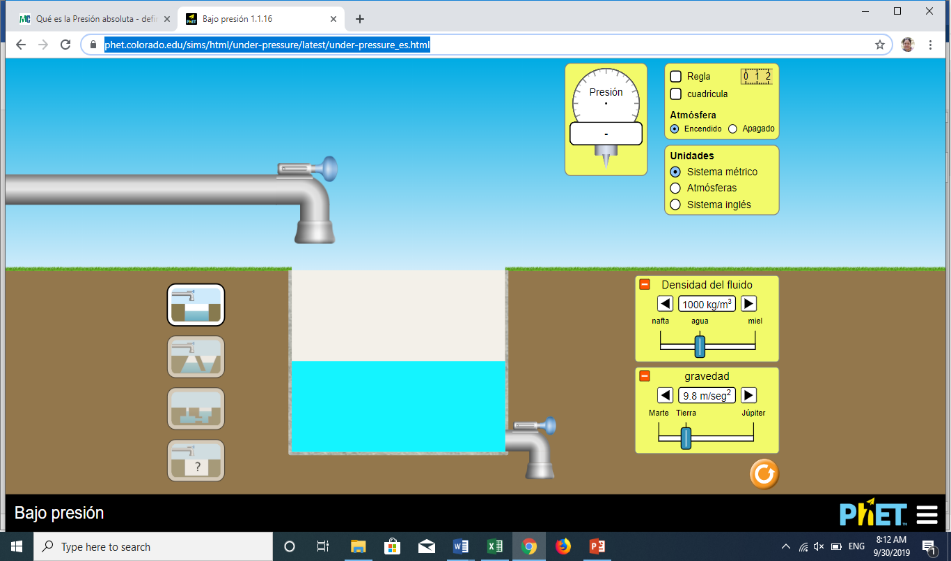 Activar en la parte de arriba la regla y la cuadrícula. 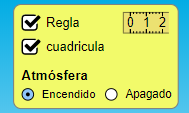 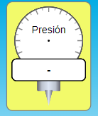 Mover el manómetro                 a la profundidad donde se quiere medir la presión, como se muestra en la figura.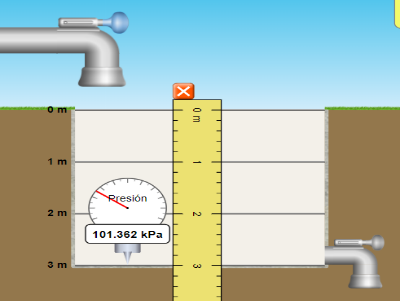 Vacíe el recipiente y abra la llave a la altura que indique la tabla 1, anote la presión que indique el manómetro correspondiente a cada sustancia y anote el valor de la presión total (realice las operaciones correspondientes para obtener el resultado):Tabla 1.De acuerdo a los resultados obtenidos en la tabla 1, realice lo siguiente:Compare las presiones obtenidas de cada sustancia y explique el efecto que tiene la densidad del fluido en la presión. Considere la misma altura del líquido.Compare las diferentes presiones obtenidas para cada sustancia en relación con la altura; explique el efecto que tiene la altura del líquido en la presión.Cambie de planeta y anote los resultados del manómetro en la tabla 2 y 3.       Tabla 2        Tabla 3De acuerdo a los resultados obtenidos en la tabla 2 y 3, realice lo siguiente:Compare las presiones obtenidas de Marte y Júpiter y explique el efecto que tiene la gravedad del planeta en la presión.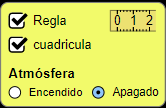  En la sección de atmósfera selecciona “Apagado” Compare la presión que obtiene en el fluido cuando la atmósfera está en modo de “Encendido” con la que obtiene cuando la atmósfera está en modo de “Apagado” y explique el efecto que tiene la atmósfera en la presión.Conclusiones: Realizar una conclusión de mínimo 3 líneas de extensión sobre lo que aprendió en la práctica.Apellido: ________________________________________Nombre(s): ______________________________Grupo: ________Altura o profundidad(h)Planeta TierraPlaneta TierraPlaneta TierraPlaneta TierraPlaneta TierraPlaneta TierraPlaneta TierraPlaneta TierraPlaneta TierraAltura o profundidad(h)Nafta(combustible)ρ= 700 Kg/m3Nafta(combustible)ρ= 700 Kg/m3Nafta(combustible)ρ= 700 Kg/m3Aguaρ= 1000 Kg/m3Aguaρ= 1000 Kg/m3Aguaρ= 1000 Kg/m3Mielρ= 1420 Kg/m3Mielρ= 1420 Kg/m3Mielρ= 1420 Kg/m3Altura o profundidad(h)ManómetroManómetroPresión totalManómetroManómetroPresión totalManómetroManómetroPresión total1.1 m2.2 m3 mPresiónPresiónFórmulaFórmulaFórmulaVariablesVariablesVariablesUnidadesUnidadesPresión totalPresión totalPtotal= Ph + PatmPtotal= Ph + PatmPtotal= Ph + PatmPh= Presión hidrostáticaPatm = Presión atmosféricaPh= Presión hidrostáticaPatm = Presión atmosféricaPh= Presión hidrostáticaPatm = Presión atmosféricaN/m2 = PascalesN/m2 = PascalesPresión hidrostáticaPresión hidrostáticaPh= ρghPh= ρghPh= ρghρ= densidad (g/cm3, Kg/m3)g= gravedad (9.8 m/s2)h= altura (cm, m)ρ= densidad (g/cm3, Kg/m3)g= gravedad (9.8 m/s2)h= altura (cm, m)ρ= densidad (g/cm3, Kg/m3)g= gravedad (9.8 m/s2)h= altura (cm, m)N/m2 = PascalesN/m2 = PascalesPresión atmosféricaPresión atmosféricaPatm=  atmPatm=  atmPatm=  atm1 atm = 1.013 x 105 N/m21 atm = 1.013 x 105 N/m21 atm = 1.013 x 105 N/m2N/m2 = PascalesN/m2 = PascalesAltura o profundidad(h)Planeta Marteg= 3.7 m/s2Planeta Marteg= 3.7 m/s2Planeta Marteg= 3.7 m/s2Altura o profundidad(h)Nafta(combustible)ρ= 700 Kg/m3Aguaρ= 1000 Kg/m3Mielρ= 1420 Kg/m3Altura o profundidad(h)ManómetroManómetroManómetro1.1 m2.2 m3 mAltura o profundidad(h)Planeta Júpiterg= 24.9 m/s2Planeta Júpiterg= 24.9 m/s2Planeta Júpiterg= 24.9 m/s2Altura o profundidad(h)Nafta(combustible)ρ= 700 Kg/m3Aguaρ= 1000 Kg/m3Mielρ= 1420 Kg/m3Altura o profundidad(h)ManómetroManómetroManómetro1.1 m2.2 m3 m